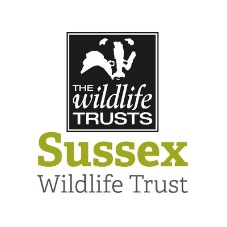 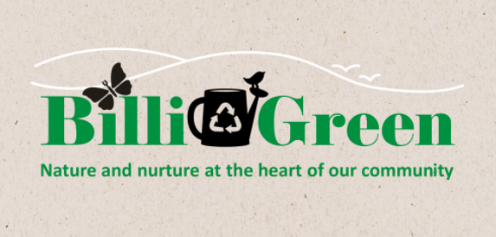 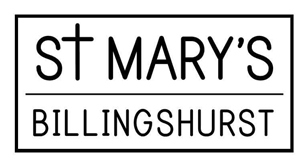 Wildflowers of St. Mary’s Churchyard, BillingshurstThrough sensitive management churchyards can be amazing places for wildlife. St Mary’s Churchyard at Billingshurst is home to a wealth of beautiful wildflowers which in turn provide vital energy for local butterflies, bees and many other insects. 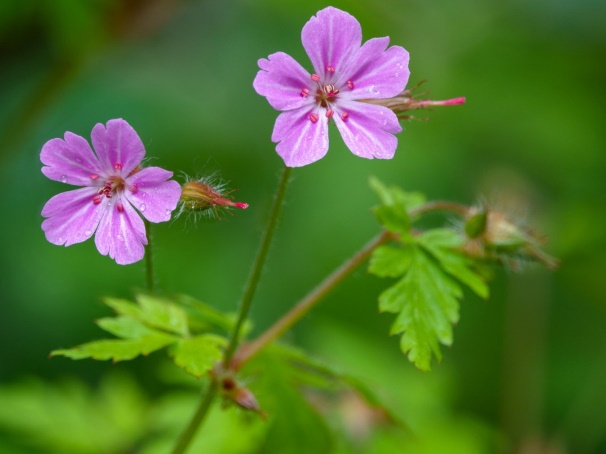 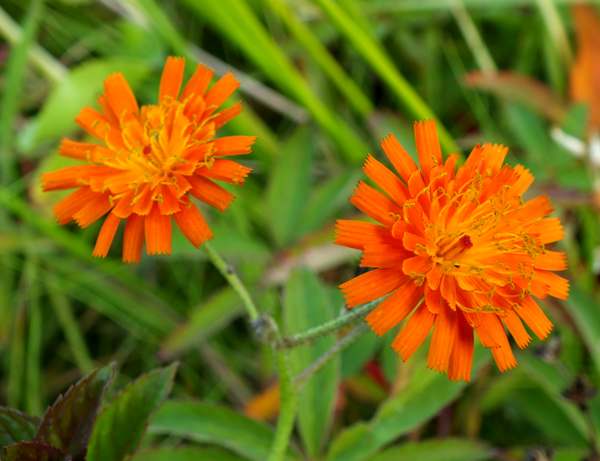 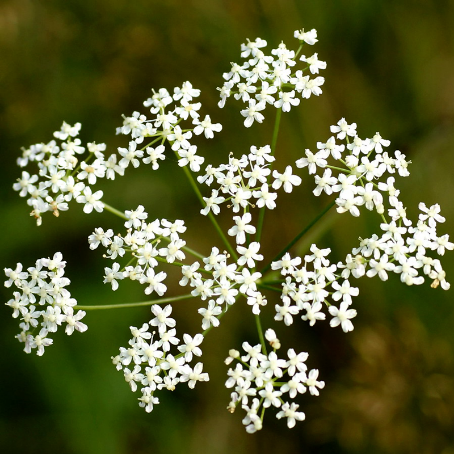 Fox & Cubs                                               Burnet Saxifrage                  Herb Robert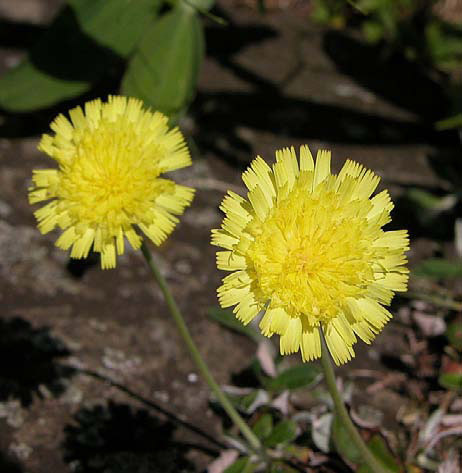 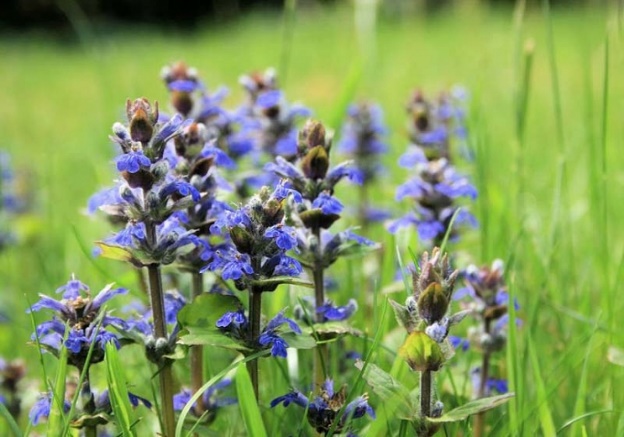 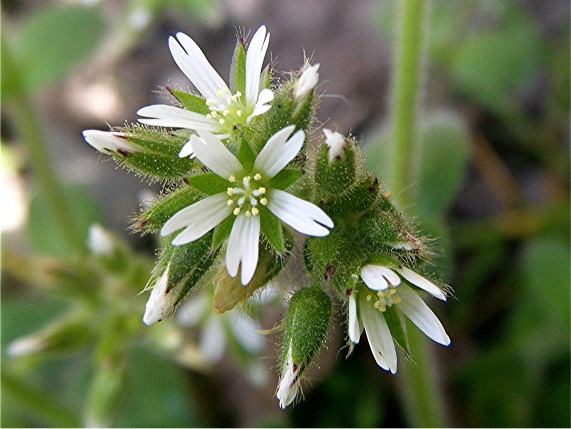 Bugle                                               Sticky Mouse-ear               Mouse-eared Hawkweed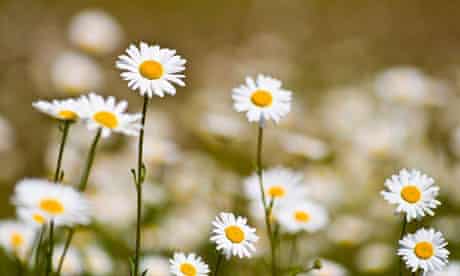 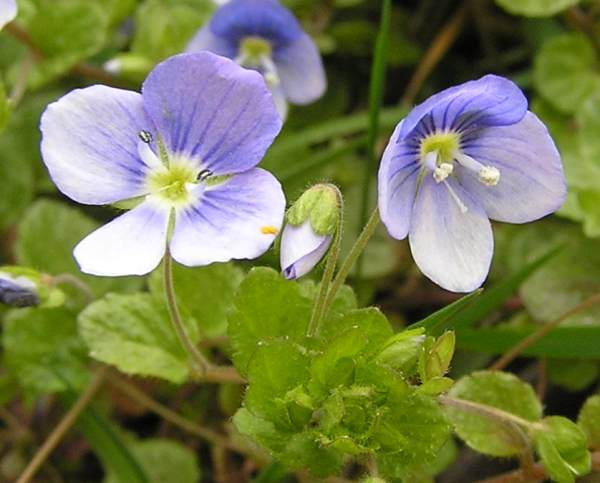 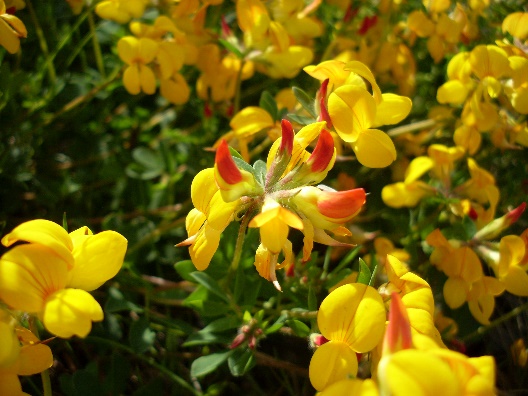 Bird’s Foot Trefoil                         Slender Speedwell                    Oxeye Daisy 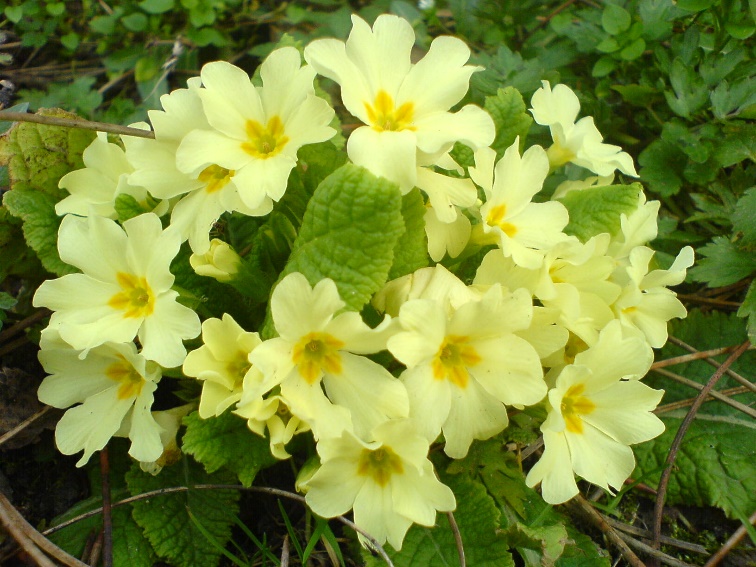 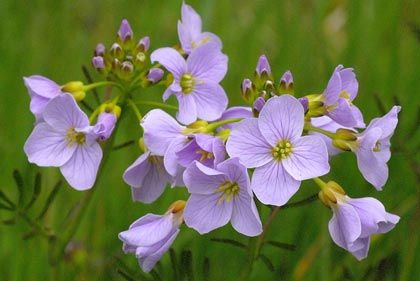 Cuckooflower                                                                           Primrose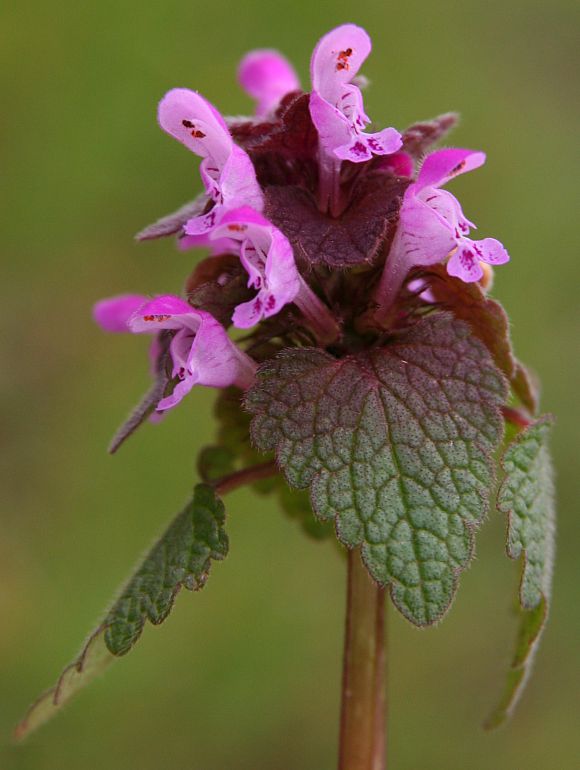 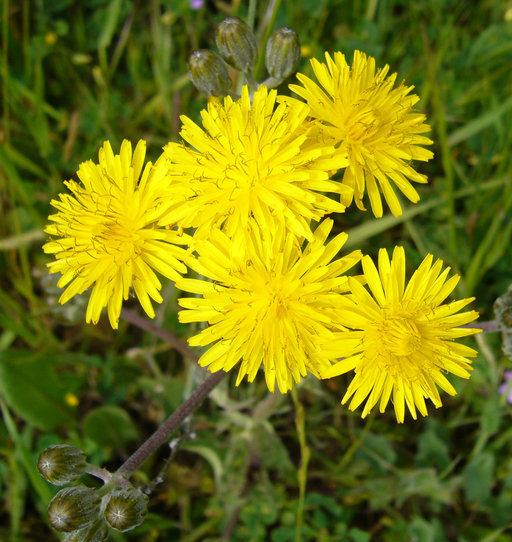 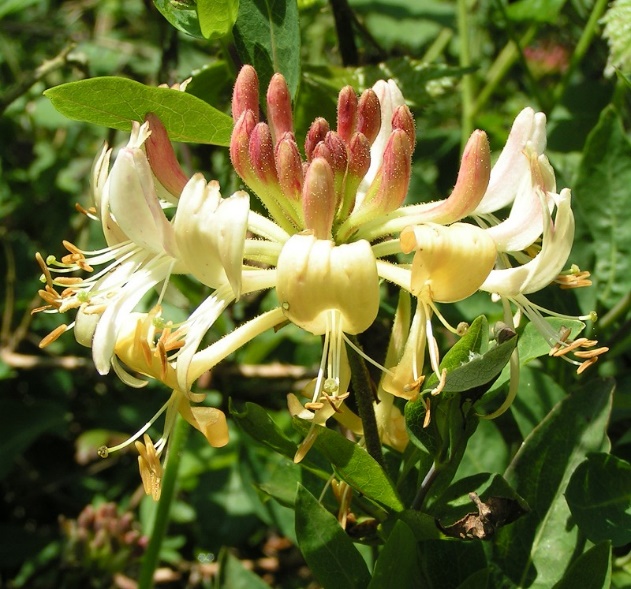 Red Deadnettle                         Beaked Hawksbeard                            Honeysuckle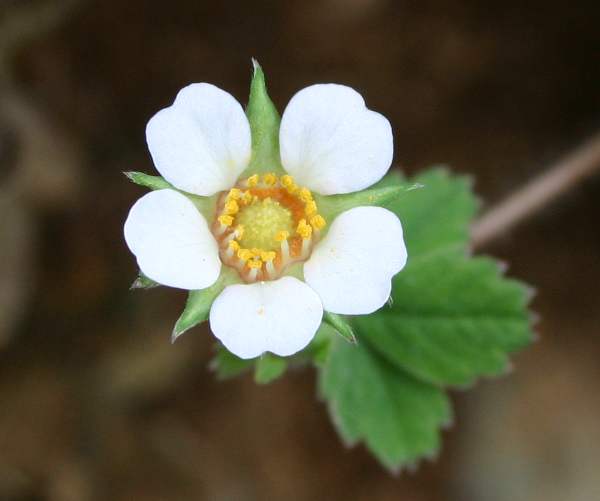 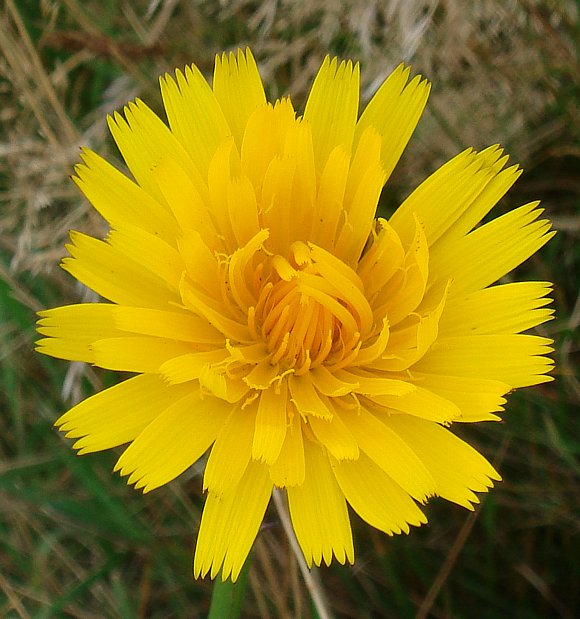 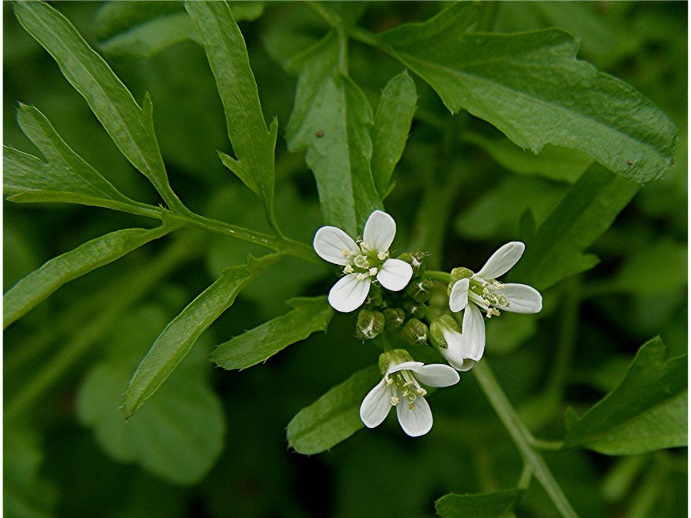 Wavy Bittercress                                                Cat’s Ear                                 Barren StrawberryThe following species were recorded at St. Mary’s, Billingshurst by the Sussex Botanical Recording Society. Surveyed on 07/06/16, 17/08/16 & 06/04/17By Miss F. Abrahams. (Sussex Botanical Recording Society). Acer pseudoplatanusSycamoreAchillea millefoliumYarrowAegopodium podagrariaGround-elderAgrostis capillarisCommon BentAjuga reptansBugleAlliaria petiolataGarlic MustardAlopecurus pratensisMeadow FoxtailAnisantha sterilisBarren BromeAnthoxanthum odoratumSweet Vernal-grassAnthriscus sylvestrisCow ParsleyArrhenatherum elatiusFalse Oat-GrassArum maculatumLords-and-LadiesAsplenium scolopendriumHart's-tongueBellis perennisDaisyBrachypodium sylvaticumFalse-bromeCalystegia silvaticaLarge BindweedCardamine flexuosaWavy Bitter-cressCardamine pratensisCuckooflowerCarex divulsa subsp. divulsaGrey SedgeCentaurea nigraCommon KnapweedCerastium fontanumCommon Mouse-earCerastium glomeratumSticky Mouse-earCirsium palustreMarsh ThistleConvolvulus arvensisField BindweedCrataegus monogynaHawthornCrepis capillarisSmooth Hawk's-beardCrepis vesicariaBeaked Hawk's-beardDactylis glomerataCock's-footEpilobium ciliatumAmerican WillowherbEpilobium montanumBroad-leaved WillowherbEuphorbia peplusPetty SpurgeFestuca rubra agg.Red FescueFicaria vernaLesser CelandineFraxinus excelsiorAshGalanthus nivalisSnowdropGalium albumHedge BedstrawGalium aparineCleaversGeranium dissectumCut-leaved Crane's-billGeranium robertianumHerb-RobertGeum urbanumWood AvensGlechoma hederaceaGround-ivyHedera helixCommon IvyHeracleum sphondyliumHogweedHolcus lanatusYorkshire-fogHordeum murinumWall BarleyHypericum perforatumPerforate St John's-wortHypochaeris radicataCat's-earIlex aquifoliumHollyIris foetidissimaStinking IrisLamium albumWhite Dead-nettleLamium purpureumRed Dead-nettleLapsana communisNipplewortLeontodon hispidusRough HawkbitLeontodon saxatilisLesser HawkbitLeucanthemum vulgareOxeye DaisyLolium perennePerennial Rye-grassLonicera periclymenumHoneysuckleLotus corniculatusCommon Bird's-foot-trefoilLuzula campestrisField Wood-rushMedicago lupulinaBlack MedickMyosotis arvensisField Forget-me-notMyosotis sylvaticaWood Forget-me-notNarcissus agg.Cultivated DaffodilParietaria judaicaPellitory-of-the-WallParthenocissus quinquefoliaVirginia-creeperPilosella officinarumMouse-ear-hawkweedPimpinella saxifragaBurnet-saxifragePlantago lanceolataRibwort PlantainPlantago majorGreater PlantainPoa annuaAnnual Meadow-grassPoa pratensisSmooth Meadow-grassPoa trivialisRough Meadow-grassPotentilla reptansCreeping CinquefoilPotentilla sterilisBarren StrawberryPrimula vulgarisPrimrosePrunella vulgarisSelfhealPrunus laurocerasusCherry LaurelPseudofumaria luteaYellow CorydalisQuercus roburPedunculate OakRanunculus acrisMeadow ButtercupRanunculus repensCreeping ButtercupRubus fruticosus agg.BrambleRumex acetosaCommon SorrelRumex crispusCurled DockRumex obtusifoliusBroad-leaved DockRumex sanguineusWood DockSagina apetala subsp. apetalaAnnual PearlwortSambucus nigraElderScorzoneroides autumnalisAutumn HawkbitSedum acreBiting StonecropSenecio erucifoliusHoary RagwortSenecio jacobaeaCommon RagwortSenecio vulgarisGroundselSolanum dulcamaraBittersweetSonchus asperPrickly Sow-thistleSonchus oleraceusSmooth Sow-thistleStachys sylvaticaHedge WoundwortStellaria gramineaLesser StitchwortStellaria holosteaGreater StitchwortTamus communisBlack BryonyTaraxacum agg.DandelionTaxus baccataYewTrifolium dubiumLesser TrefoilTrifolium pratenseRed CloverTrifolium repensWhite CloverUlmus proceraEnglish ElmUrtica dioicaCommon NettleVeronica arvensisWall SpeedwellVeronica chamaedrysGermander SpeedwellVeronica filiformisSlender SpeedwellVeronica hederifoliaIvy-leaved SpeedwellVicia sativa subsp. segetalisCommon VetchVicia sepiumBush VetchViola rivinianaCommon Dog-violet